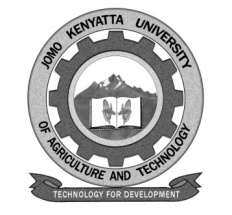      W1-2-60-1-6JOMO KENYATTA UNIVERSITY OF AGRICULTURE AND TECHNOLOGYUNIVERSITY EXAMINATIONS 2014/2015SECOND YEAR FIRST SEMESTER EXAMINATION FOR THE DEGREE OF BACHELOR OF COMMERCE HBC 2202: INTRODUCTION TO FINANCIAL MANAGEMENTDATE:   APRIL 2015	                                      	                     TIME: 2 HOURSINSTRUCTIONS:	ANSWER QUESTION ONE (COMPULSORY) AND 			ANY TWO QUESTIONS QUESTION ONE (30 MARKS) (COMPULSORY)Namanjalala traders have decided to come together and agreed to form a Real Estate company that will enable them acquire two acres of land in the Central Business District and raise commercial building for their different Business.RequiredBriefly outline the various sources of finance you would use to raise finances for the above project if you are chosen as  a Finance Advisor.			[20 marks]Suppose each trader has an opportunity to receive Ksh.30,000/= in 1 yearfrom now and can earn 6% on his/her investment ‘what is the most amount he/she would pay for this opportunity.						[10 marks]QUESTION TWO (20 MARKS)What do you understand by the term “Financial Management”?		[2 marks]Discuss the various environments that will impact on financial management in any organization.						[8 marks]Briefly outline the scope of financial management giving relevant examples.	[10 marks]QUESTION THREE (20 MARKS)Write short notes on:Importance of Financial Management.						[5 marks]Money versus Capital Markets.							[5 marks]Objectives of sound Financial Management process in any organization.	[5 marks]Working Capital Management.							[5 marks]QUESTION FOUR (20 MARKS)Mr. Shamma has 8% debentures worth 500,000 and expects a good income of Ksh.200,000/=.  The Equity Capitalization rate of the company is 10%.Required:Calculate the value of the firm and overall capitalization rate according to the Net  Capital Income approach (Ignoring Income Tax)			 	[20 marks]